Hi!My name is Karla Rakela and I'm from a small place on the island of Brač called Ložišća.I'm 15 and I go to the 1st grade in High school Bol. Some of my favourite subjects are math and all the languages. I just love learning new things. I've always enjoyed spending time with my family, and also going out with my friends. I'm a huge pet lover, especially cats since I've always had them, but I love dogs too.Some of my favourite pastimes are watching movies and reading books.I've always loved travelling, but I havent't travelled a lot since my parents need to work.As a person I'm very shy, but I'm working on it.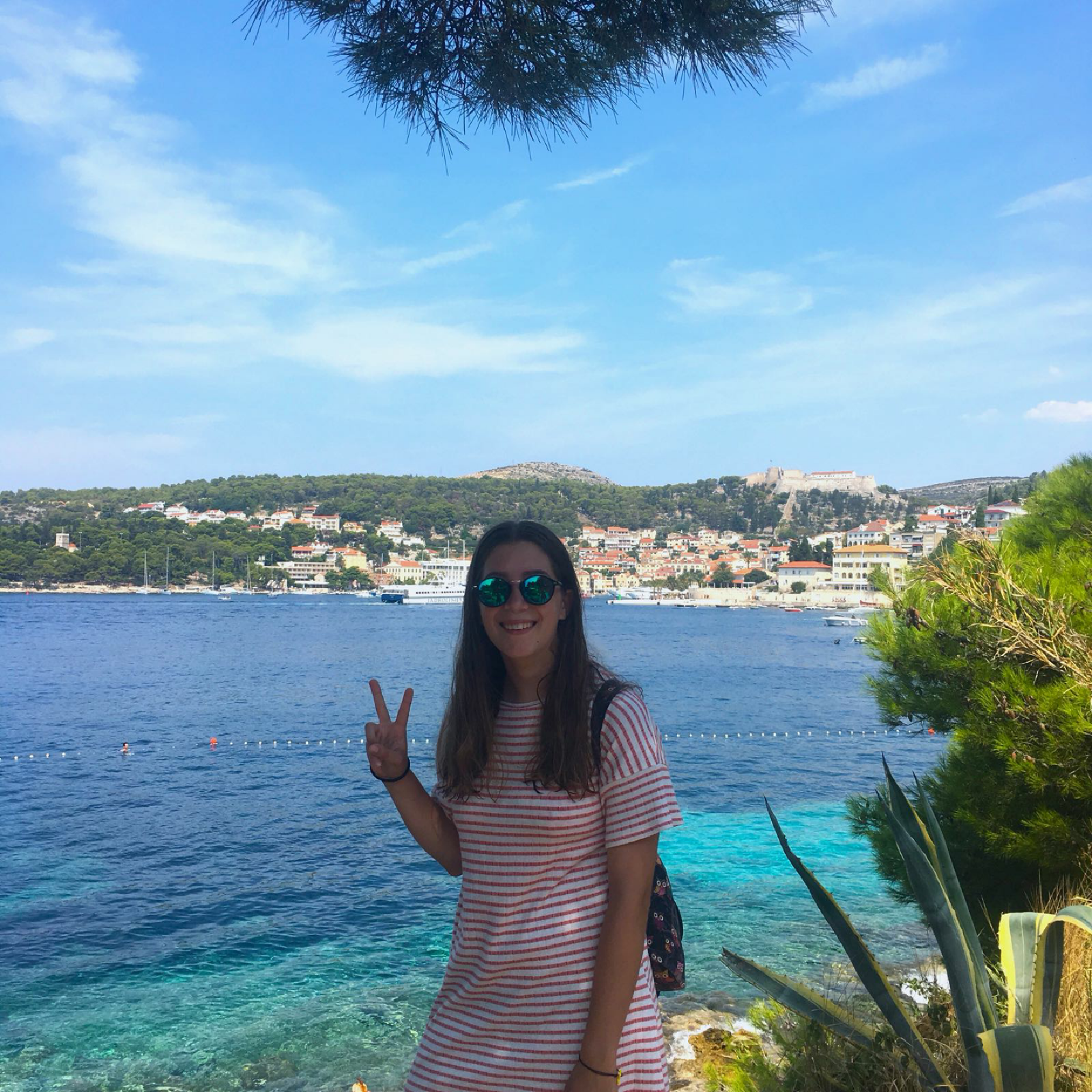 